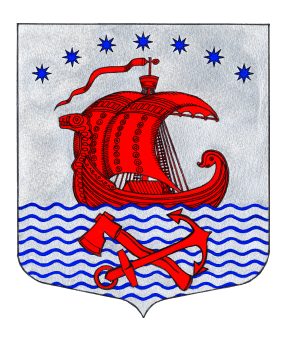 АдминистрацияСвирицкое сельское поселениеВолховского муниципального районаЛенинградской областипостановление от «22» марта 2024 года					                                  №31О  внесении изменений в постановление от 29.05.2020г. №54 «Об утверждении Положения «О комиссии по соблюдению требований к служебному поведению муниципальных служащих и урегулированию конфликта интересов», с изм. от 24.05.2022г. №73Рассмотрев протест Волховской городской прокуратуры от 15.03.2024 № 07-02-2024/Прдп249-24-20410004, в целях приведения нормативно правовых актов в соответствие с действующим законодательством, администрация постановляет: 1. Внести в  Положение «О комиссии по соблюдению требований к служебному поведению муниципальных служащих и урегулированию конфликта интересов», утвержденное постановлением администрации от 29.05.2020 №54 следующие изменения и дополнения:1.1. Пункт 11 положения дополнить подпунктом «е» следующего содержания: «е) уведомление государственного служащего о возникновении не зависящих от него обстоятельств, препятствующих соблюдению требований к служебному поведению и (или) требований об урегулировании конфликта интересов»; 1.2. Пункт 20 положения дополнить подпунктом 20.4. следующего содержания: «20.4. По итогам рассмотрения вопроса, указанного в подпункте «е» пункта 11 настоящего Положения, комиссия принимает в отношении гражданина, замещавшего должность муниципальной службы в администрации поселения, одно из следующих решений: а) признать наличие причинно-следственной связи между возникновением не зависящих от государственного служащего обстоятельств и невозможностью соблюдения им требований к служебному поведению и (или) требований об урегулировании конфликта интересов; б) признать отсутствие причинно-следственной связи между возникновением не зависящих от государственного служащего обстоятельств и невозможностью соблюдения им требований к служебному поведению и (или) требований об урегулировании конфликта интересов».2. Настоящее постановление подлежит официальному опубликованию в газете «Волховские огни» и размещению на  официальном сайте  администрации Свирицкого сельского поселения  //www.svirica-adm.ru/.3. Постановление вступает в силу с момента его официального опубликования.  4. Контроль за исполнением настоящего постановления оставляю за собой.Глава администрации	                                                                       В.А.Атаманова